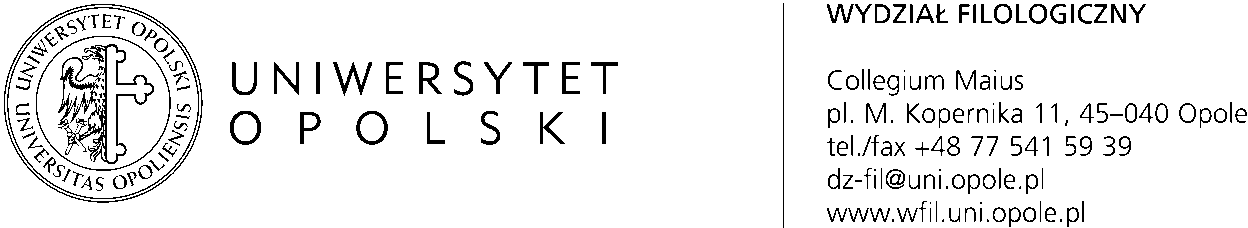 Standard antydyskryminacyjny – projekt do konsultacji(Wydziału Filologicznego Uniwersytetu Opolskiego/Uniwersytetu Opolskiego)Standard antydyskryminacyjny określa zobowiązania Wydziału Filologicznego Uniwersytetu Opolskiego/Uniwersytetu Opolskiego w zakresie zapobiegania dyskryminacji i nierównego traktowania,  reagowania na ich przejawy oraz podejmowania działań upowszechniających  postanowienia niniejszego dokumentu.Standard antydyskryminacyjny opiera się na dokumentach prawa europejskiego i krajowego dotyczących szkolnictwa wyższego, jak również wewnętrznych przepisach regulujących funkcjonowanie Uniwersytetu Opolskiego a określających wartości wspólnoty akademickiej. Strategia Rozwoju Uniwersytetu Opolskiego, odnosząc się do misji  naszej uczelni stanowi, iż „moralna odpowiedzialność Uniwersytetu za kształt współczesności i przyszłości przejawia się w utrwalaniu etycznych zachowań, opartych na zasadach tolerancji i otwartości, a eliminujących fobie, uprzedzenia i stereotypy”. Celem ustanowienia Standardu antydyskryminacyjnego jest praktyczna realizacja powyższych zapisów.Ustanawiając Standard antydyskryminacyjny podzielamy przekonanie iż nierówne traktowanie i dyskryminacja ze względu na różnorodne przesłanki, a w szczególności: płeć, kolor skóry, pochodzenie etniczne, narodowość, religię, wyznanie, światopogląd, niepełnosprawność, wiek oraz orientację seksualną stoją w sprzeczności z wartościami naszej wspólnoty oraz stanowią barierę pełnego rozwoju potencjału jednostki. Włączając dokument do przepisów regulujących funkcjonowanie uczelni kierujemy się troską o zapewnienie wysokiej  jakości kształcenia w środowisku wolnym od dyskryminacji, gwarantującym każdej jednostce bezpieczeństwo i równe traktowanie. Wprowadzając Standard antydyskryminacyjny zobowiązujemy się do działań antydyskryminacyjnych realizowanych poprzez:opracowanie systemu diagnozowania i monitorowania przypadków dyskryminacji 
i nierównego traktowania na wydziale/uczelniwprowadzenie procedury zgłaszania i reagowania na przypadki dyskryminacji 
i nierównego traktowaniapowołanie wydziałowego/uczelnianego organu ds. równego traktowaniaopracowanie programu podnoszenia świadomości i kompetencji społeczności akademickiej (kadry naukowej, dydaktycznej, administracyjnej, studentów i studentek) w zakresie równego traktowaniapromowania działań antydyskryminacyjnych na uczelni i w szerszym otoczeniu społecznymProjekt zawiera informację o zasadach rozwiązywania konfliktów, a także reagowania na przypadki zagrożenia lub naruszenia bezpieczeństwa, jak również wszelkich form dyskryminacji i przemocy wobec członków kadry prowadzącej kształcenie i studentów oraz sposobach pomocy jej ofiarom.Pełnomocnik Rektora UO ds. równego traktowania: dr Marzanna Pogorzelska, Instytut Filologii Angielskiej, Wydział FilologicznyOsoby zainteresowane współpracą nad standardem prosimy o kontakt: mpogorzelska@uni.opole.pl